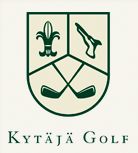 Miesten Eclectic 2012 – KilpailukutsuMiesten Eclectic on yksi kauden 2012 uutuuskilpailuista ja sitä pelataan South East kentällä koko kauden ajan. Eclectic on vapaamuotoisempi kilpailu, jonka tarkoituksena on parantaa kaikkien pelattujen kierrosten (myös harjoituskierrosten) nautittavuutta ja pitää keskittymistä yllä kierroksen loppuun saakka. Kilpailuun osallistuminen on maksutonta ja paras pelaaja palkitaan sekä scratch, että hcp -sarjassa. Liity mukaan hauskanpitoon!Kilpailupaikka ja aikaKilpailuaika on 13.5.2012 – 30.9.2012South-East kenttäPelattavien reikien tai kierrosten määräKaikki South East -kentällä kilpailujakson aikana pelatut kierrokset voidaan laskea mukaan eclectic-tulokseesi. Eclectic -kierroksen voi pelata miltä tiiltä tahansa, mutta kierrokseen tulee sisältyä vähintään yhdeksän reikää, jotta tulos voidaan laskea mukaan.OsanottooikeusKilpailuun voivat osallistua Kytäjä Golf ry:n jäsenet.KilpailumuotoHenkilökohtainen ”Running Eclectic”.SarjatMiehet scr, miehet hcp (50% hcp).IlmoittautuminenKilpailuun osallistuminen ei edellytä muodollista ilmoittautumista etukäteen vaan jätettyäsi ensimmäisen eclectic -kierroksen tuloskorttisi allekirjoitettuna “Eclectic” -postilaatikkoon klubitalolla, olet mukana.Kilpailumaksu0 €PalkinnotPalkitaan paras hcp -tulos ja paras scr -tulos. Palkinnot jaetaan kauden päättäjäisissä.YhteystiedotLisätietoja antaa kilpailun johtaja Andy Fowlie (puh. 0504 860 741, tai sähköpostilla andyfowlie@live.co.uk)SäännötTarkemmat säännöt ovat nähtävissä http://www.kytajakilpailut.weebly.com/eclectic---saumlaumlnnoumlt.htmlLisätiedotKauden 2012 Miesten Eclectic ei ole KCT-sarjan osakilpailuKaikki eclectic -kilpailuun osallistuvat tuloskortit tulee jättää “Eclectic” -postilaatikkoon klubitalolla, jotta kierroksella pelatut reikätulokset voidaan huomioida. 